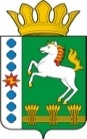 КОНТРОЛЬНО-СЧЕТНЫЙ ОРГАН ШАРЫПОВСКОГО РАЙОНАКрасноярского краяЗаключениена проект Решения Парнинского сельского Совета депутатов «О внесении изменений и дополнений в Решение Парнинского сельского Совета депутатов от 16.12.2014 № 56-180 «О бюджете поселения на 2015 год и плановый период 2016-2017 годов» (в ред. от 24.06.2015 № 62-196)02 октября  2015 год 								№ 91Настоящее экспертное заключение подготовлено Контрольно – счетным органом Шарыповского района на основании ст. 157 Бюджетного  кодекса Российской Федерации, ст. 9 Федерального закона от 07.02.2011 № 6-ФЗ «Об общих принципах организации и деятельности контрольно – счетных органов субъектов Российской Федерации и муниципальных образований», ст. 5 Решения Шарыповского районного Совета депутатов от 20.09.2012 № 31/289р «О внесении изменений и дополнений в Решение Шарыповского районного Совета депутатов от 21.06.2012 № 28/272р «О создании Контрольно – счетного органа Шарыповского района» (в ред. от 20.03.2014 № 46/536р, от 25.09.2014 № 51/573р, 26.02.2015 № 56/671р) и в соответствии со стандартом организации деятельности Контрольно – счетного органа Шарыповского района СОД 2 «Организация, проведение и оформление результатов финансово – экономической экспертизы проектов Решений Шарыповского районного Совета депутатов и нормативно – правовых актов по бюджетно – финансовым вопросам и вопросам использования муниципального имущества и проектов муниципальных программ» утвержденного приказом Контрольно – счетного органа Шарыповского района от 16.12.2013 № 29, Соглашения от 22.01.2015 «О передаче Контрольно-счетному органу Шарыповского района полномочий Контрольно-счетного органа Парнинского  сельсовета по осуществлению внешнего муниципального финансового контроля».Представленный на экспертизу проект Решения Парнинского сельского Совета депутатов «О внесении изменений и дополнений в Решение Парнинского сельского Совета депутатов от 16.12.2014 № 56-180 «О бюджете поселения на 2015 год и плановый период 2016-2017 годов» (в ред. от 24.06.2015 № 62-196) направлен в Контрольно – счетный орган Шарыповского района 01 октября  2015 года. Разработчиком данного проекта Решения является администрация Парнинского сельсовета.Мероприятие проведено 02 октября  2015 года.В ходе подготовки заключения Контрольно – счетным органом Шарыповского района были проанализированы следующие материалы:- проект Решения Парнинского сельского Совета депутатов «О внесении изменений и дополнений в Решение Парнинского сельского Совета депутатов от 16.12.2014 № 56-180 «О бюджете поселения на 2015 год и плановый период 2016-2017 годов»;-  решение Парнинского сельского Совета депутатов от 16.12.2014 № 56-180 «О бюджете поселения на 2015 год и плановый период 2016-2017 годов» (в ред. от 24.06.2015 № 62-196).Согласно статье 6 Решения Парнинского сельского Совета депутатов от 16.12.2014 № 56-180 «О бюджете поселения на 2015 год и плановый период 2016-2017 годов» администрация Парнинского сельсовета вправе в ходе исполнения бюджета поселения вносить изменения в сводную бюджетную роспись бюджета поселения на 2015 год и плановый период 2016-2076 годов.В соответствии с проектом  Решения Парнинского  сельского Совета депутатов «О внесении изменений и дополнений в Решение Парнинского сельского Совета депутатов от 16.12.2014 № 56-180 «О бюджете поселения на 2015 год и плановый период 2016-2017 годов» (в ред. от 24.06.2015 № 62-196) предлагается внести изменения в следующие статьи:В статью 1 внести следующей изменения:«1. Утвердить основные характеристики  бюджета поселения  на 2015 год:Прогнозируемый общий объем доходов бюджета поселения увеличился в сумме 2 525,46 тыс. руб.  или на 13,90%.Анализ изменения доходов поселения на 2015 год											(тыс.руб.)  Безвозмездные поступления в соответствии с краевыми законами, нормативными правовыми актами Правительства Красноярского края и Шарыповского района, соглашениями, заключенными с главными распорядителями средств, краевого бюджета, уведомлениями главных распорядителей средств, краевого и районного бюджетов увеличились на 2 525,46 тыс.руб.  (19,30%) и составят 15 606,07 тыс. руб., из них:- субвенции бюджетам на осуществление первичного воинского учета на территориях, где отсутствуют военные комиссариаты уменьшилась на 24,75 тыс.руб. и составила 233,65 тыс. руб.;-  увеличились межбюджетные трансферты из краевого бюджета, региональные выплаты и выплаты, обеспечивающие уровень заработной платы работникам бюджетной сферы не ниже размера минимальной заработной платы (минимального размера оплаты труда) в сумме 80,00 тыс. руб.;- межбюджетные трансферты для регулирования сбалансированности бюджетов сельских поселений при осуществлении полномочий по решению вопросов местного значения увеличились на 164,80 тыс.руб. и составили 1 262,80 тыс.руб.;- прочие межбюджетные трансферты передаваемые бюджетам сельских поселений из районного бюджета увеличились на 2 305,41 тыс.руб., в том числе:на капитальный ремонт здания МБУК «Парнинская ЦКС» в сумме 100,00 тыс. руб.;устройство асфальтного покрытия в с. Парная, ул. Октябрьская в сумме 52,92 тыс.руб., уточненный и конкретный адрес не указан;устройство бетонной дорожки в с. Малое Озеро, ул. Школьная, 33 в сумме 151,84 тыс.руб.;капитальный ремонт деревянного тротуара в с. Малое Озеро от ул. Школьная до ул. Ключевой в сумме 58,68 тыс.руб.;устройство бетонной дорожки в с. Малое Озеро, ул. Школьная, в сумме 87,63 тыс.руб., уточненный и конкретный адрес не указан;устройство брусчатки у памятника в с. Малое Озеро, ул. Школьная в сумме 29,18 тыс. руб.;приобретение и установка памятника в с. Парная, ул. Октябрьская в сумме 370,00 тыс. руб.;прокладка сетей водоснабжения от водонапорной башни в с. Малое Озеро,  от ул. Центральной до ВК ул. Советской в сумме 373,48 тыс.руб.; замена насоса в водонапорной башне в с. Парная, ул. 40 лет Победы, 1а в сумме 60,47 тыс. руб.;ремонт памятника в с. Большое Озеро в сумме 44,68 тыс. руб.;устройство тротуарных дорожек в с. Большое Озеро в сумме 85,31 тыс. руб.;отсыпка дороги в с. Парная, ул. Приозерная в сумме 100,00 тыс. руб.;ремонт уличного освещения в с. Малое Озеро в сумме 100,00 тыс. руб.;ремонт уличного освещения в с. Большое Озеро и с. Ораки в сумме 100,00 тыс. руб.;замена емкости в водонапорной башне с. Парная, ул. Совхозная, 2а в сумме 83,69 тыс. руб.;капитальный ремонт сетей тепло- и водоснабжения в с.Парная, пер. Школьный в сумме 77,52 тыс.руб.;прокладка сетей водоснабжения с. Малое Озеро, ул. Советская, в сумме 100,00 тыс.руб.;устройство пристройки к котельной в с. Большое Озеро, ул. Школьная 1в в сумме 69,53 тыс. руб.;замена насоса в водонапорной башне в с. Парная, ул. Советская, 1а в сумме 60,47 тыс. руб.;капитальный ремонт водоснабжения в с. Большое Озеро, ул. Вершинка в сумме 100,00 тыс.руб.;капитальный ремонт сетей водоснабжения в с. Большое Озеро, ул. Заречная в сумме 100,00 тыс.руб.Общий объем расходов бюджета поселения  увеличился в сумме 2 496,85 тыс. рублей или на 13,21%, в том числе:- уменьшение бюджетных ассигнований за счет средств краевого бюджета на осуществление первичного воинского учета на территориях, где отсутствуют военные комиссариаты (уведомление от 31.08.2015 № 739)  (КБК 813 0203 0155118) на сумму  24,75 тыс. руб.;- увеличение бюджетных ассигнований за счет средств краевого бюджета (уведомление от 28.09.2015 № 869)   на региональные выплаты и выплаты, обеспечивающие уровень заработной платы работникам бюджетной сферы не ниже размера минимальной заработной платы (минимального размера оплаты труда) в сумме 80 000,00 рублей, из них: КБК 813 0104 0151021 в сумме 32,00 тыс. руб.; КБК 813 0801 0211021 в сумме 48,00 тыс. руб.- увеличение бюджетных ассигнований за счет средств бюджета района на 2 521,61 тыс. руб., в том числе:уведомление от 31.08.2015 № 744   в сумме 136,20 тыс. руб., в связи с повышением оплаты труда с 01.06.2015 года, из них:КБК 813 0102 9119022 в сумме 21,54 тыс. руб.;КБК 813 0104 0159197 в сумме 46,08 тыс. руб.;КБК 813 0107 9229002 в сумме 67,18 тыс. руб.;КБК 813 0104 0139144 в сумме 1,40 тыс. руб.уведомление от 18.06.2015 № 26  (КБК 813 0503 0318068) на устройство асфальтного покрытия в с. Парная, ул. Октябрьская в сумме 52,92 тыс. руб., уточненный и конкретный адрес не указан;уведомление от 18.06.2015 № 30  (КБК 813 0503 0318072) на устройство бетонной дорожки по адресу: с. Малое Озеро, ул. Школьная, 33 в сумме 151,84 тыс. руб.;уведомление от 18.06.2015 № 41  (КБК 813 0503 0318069) на капитальный ремонт деревянного тротуара в с. Малое Озеро от ул. Школьная до ул. Ключевой в сумме 58,69 тыс. руб.;уведомление от 18.06.2015 № 42  (КБК 813 0503 0318070) на устройство бетонной дорожки с. Малое Озеро, ул. Школьная, в сумме 87,63 тыс. руб., уточненный и конкретный адрес не указан;уведомление от 18.06.2015 № 43  (КБК 813 0503 0318071) на устройство брусчатки у памятника в с. Малое Озеро, ул. Школьная в сумме 29,18 тыс. руб.;уведомление от 05.07.2015 № 61  (КБК 813 0503 0318049) на приобретение и установку памятника в с. Парная, ул. Октябрьская в сумме 370,00 тыс. руб.;на прокладку сетей водоснабжения от водонапорной башни в с. Малое Озеро от ул. Центральная до ВК ул. Советская на сумму 373,48 тыс. руб., из них:  уведомление от 05.07.2015 № 57 на увеличение в сумме 503,74 тыс. руб. (КБК 813 0502 0318051) и уведомление от 25.09.2015 № 865 на уменьшение за счет экономии по результатам аукциона в сумме 130,26 тыс. руб.;уведомление от 05.07.2015 № 56  (КБК 813 0502 0318050) на замену насоса в водонапорной башне с. Парная, ул. 40 лет Победы, 1а в сумме 60,47 тыс. руб.;уведомление от 05.07.2015 № 55  (КБК 813 0503 0318048) на ремонт памятника в с. Большое Озеро в сумме 44,69 тыс. руб.;уведомление от 05.07.2015 № 53 (КБК 813 0503 0318047) на устройство тротуарных дорожек в с. Большое Озеро в сумме 85,32 тыс. руб.;уведомление от 05.07.2015 № 52  (КБК 813 0406  0418046) на отсыпку дамбы в с.Ораки в сумме 100,00 тыс. руб.;уведомление от 08.09.2015 № 790 (КБК 813 0409 0328035) на отсыпку дороги в с. Парная, ул. Приозерная в сумме 100,00 тыс. руб.;уведомление от 08.09.2015 № 790  (КБК 813 0503 0318033) на ремонт уличного освещения в с. Малое Озеро в сумме 100,00 тыс. руб.;уведомление от 08.09.2015 № 790  (КБК 813 0503 0318034) на ремонт уличного освещения в с. Большое Озеро и с. Ораки в сумме 100,00 тыс. руб.;уведомление от 24.09.2015 № 861  (КБК 813 0502 0318030) на замену емкости в водонапорной башне в с. Парная, ул. Совхозная, 2а в сумме 83,69 тыс. руб.;уведомление от 24.09.2015 № 861  (КБК 813 0502 0318031) капитальный ремонт сетей тепло- и водоснабжения в с.Парная, пер.Школьный в сумме 77,52 тыс. руб.;уведомление от 25.09.2015 № 862  (КБК 813 0502 0318020) прокладка сетей водоснабжения с. Малое Озеро, ул. Советская в сумме 100,00 тыс. руб.;уведомление от 25.09.2015 № 862  (КБК 813 0502 0318021) на устройство пристройки к котельной в с. Большое Озер, ул. Школьная 1в в сумме 69,53 тыс. руб.;уведомление от 25.09.2015 № 862  (КБК 813 0502 0318022) на замену насоса в водонапорной башне в с. Парная ул. Советская, 1а в сумме 60,47 тыс. руб.;уведомление от 25.09.2015 № 862  (КБК 813 0502 0318023) на капитальный ремонт водоснабжения в с. Большое Озеро, ул. Вершинка в сумме 100,00 тыс. руб.;уведомление от 25.09.2015 № 862  (КБК 813 0502 0318024) на капитальный ремонт сетей водоснабжения в с. Большое Озеро, ул. Заречная в сумме 100,00 тыс. руб..уведомление от 30.09.2015 № 324  (КБК 813 0801 0218072) на капитальный ремонт здания МБУК «Парнинская ЦКС» по адресу с. Парная, ул. Советская, 6а  в сумме 100,00 тыс. руб.;- уменьшение бюджетных ассигнований за счет средств  бюджета района:уведомление от 08.09.2015 № 788  (КБК 813 0406  0418046) на отсыпку дамбы в с.Ораки в сумме 100,00 тыс. руб.;При принятии проекта Решения «О внесении изменений и дополнений в Решение  Парнинского сельского Совета депутатов от 16.12.2014 года № 56-180 «О бюджете поселения на 2015 год и плановый период 2016-2017 годов» на заседании сессии 24.06.2015 года Парнинским сельским Советом депутатов было рассмотрено и принято предложение о перераспределении денежных средств с КБК 0503 0319375 244 (содержание и ремонт памятников) в сумме 185,93 тыс. руб. на проведение выборов в представительные органы муниципального образования в рамках непрограммных расходов администрации Парнинского сельсовета (КБК 0107 9229002 880).Анализ изменения бюджетных ассигнований по расходам в 2015 году(тыс.руб.)По разделу 0100 «Общегосударственные вопросы» увеличение бюджетных ассигнований составило в сумме 168,20 тыс.руб. (4,10%), доля от общего бюджета составляет 19,74%.По разделу 0200 «Национальная оборона» уменьшение бюджетных ассигнований составило в сумме 24,75 тыс.руб. (9,58%), доля от общего бюджета составляет 1,09%.По разделу 0400 «Национальная экономика» увеличение бюджетных ассигнований составило в сумме 100,00 тыс.руб. (3,48%), доля от общего бюджета составляет 13,88%.По разделу 0500 «Жилищно – коммунальное хозяйство» увеличение бюджетных ассигнований составило в сумме 2 105,41 тыс.руб. (112,99%), доля от общего бюджета составляет 18,55%.По разделу 0800 «Культура, кинематография» увеличение бюджетных ассигнований составило в сумме 148,00 тыс.руб. (1,52%), доля от общего бюджета составляет 46,11%.Дефицит и источники финансирования дефицита бюджета поселения уменьшились в сумме 28,60 тыс. руб. или на 4,09%.Разработчиками данного проекта Решения соблюдены все нормы и правила по юридическо – техническому оформлению нормативно – правовых актов Парнинского сельсовета.На основании выше изложенного Контрольно – счетный орган  Шарыповского района предлагает после внесения соответствующих изменений в проект Решения депутатам Парнинского сельсовета принять проект Решения Парнинского сельского Совета депутатов «О внесении изменений и дополнений в Решение Парнинского сельского Совета депутатов от 16.12.2014 № 56-180 «О бюджете поселения на 2015 год и плановый период 2016-2017 годов» (в ред. от 24.06.2015 № 62-196).Председатель Контрольно – счетного органа					Г.В. СавчукАудитор Контрольно – счетного органа					И.В. ШмидтПредыдущая редакцияПредлагаемая редакция1) прогнозируемый общий объем доходов бюджета поселения в сумме18 195,41 тыс. рублей20 720,87 тыс. рублей2) общий объем расходов бюджета поселения  в сумме18 894,22 тыс. рублей21 391,07 тыс. рублей3) дефицит бюджета поселения  в сумме698,80 тыс. рублей670,20 тыс. рублей4) источники финансирования дефицита бюджета поселения  в сумме698,80 тыс. рублей670,20 тыс. рублейНаименование групп, подгрупп, статей, подстатей, элементов, подвидов доходов, кодов классификации операций сектора государственного управления, относящихся к доходам бюджетовпредыдущая редакция Решенияпредлагаемая редакция проекта Решенияувеличение% увеличенияНАЛОГОВЫЕ И НЕНАЛОГОВЫЕ ДОХОДЫ5 114,805 114,800,00100,00НАЛОГИ НА ПРИБЫЛЬ, ДОХОДЫ1 657,001 647,000,00100,00Налог на доходы физических лиц с доходов, полученных физическими лицами в соответствии  со статьей 228 Налогового кодекса Российской Федерации1 608,001 608,000,00100,00НАЛОГИ НА ТОВАРЫ (РАБОТЫ, УСЛУГИ), РЕАЛИЗУЕМЫЕ НА ТЕРРИТОРИ РОССИЙСКОЙ ФЕДЕРАЦИИ251,25251,250,00100,00НАЛОГ НА СОВОКУПНЫЙ ДОХОД7,807,800,00100,00НАЛОГ НА ИМУЩЕСТВО2 629,452 629,450,00100,00ГОСУДАРСТВЕННАЯ ПОШЛИНА12,0012,000,00100,00ДОХОДЫ ОТ ИСПОЛЬЗОВАНИЯ ИМУЩЕСТВА, НАХОДЯЩЕГОСЯ В ГОСУДАРСТВЕННОЙ И МУНИЦИПАЛЬНОЙ СОБСТВЕННОСТИ112,00112,000,00100,00ДОХОДЫ ОТ ПРОДАЖИ МАТЕРИАЛЬНЫХ И НЕМАТЕРИАЛЬНЫХ АКТИВОВ445,30445,300,00100,00доходы от продажи квартир145,30145,300,00100,00доходы от реализации иного имущества, находящегося в собственности   поселений (за исключением имущества муниципальных бюджетных и автономных учреждений, а также имущества муниципальных унитарных предприятий, в том числе казенных), в части реализации основных средств по указанному имуществу  300,00300,000,00100,00БЕЗВОЗМЕЗДНЫЕ ПОСТУПЛЕНИЯ13 080,6115 606,072 525,46119,3Иные межбюджетные трансферты4 980,437 530,642 550,21151,2Прочие межбюджетные трансферты, передаваемые бюджетам4 797,937 348,142 550,21153,2Межбюджетные трансферты бюджетам поселений из районного бюджета 1 101,503 406,912 305,41309,3Межбюджетные трансферты бюджетам поселений из краевого бюджета 2 598,442 678,4480,00103,1Всего доходов18 195,4120 720,872 525,46113,9наименование показателя бюджетной классификацииРаздел, подразделпервоначальная редакцияпредлагаемая редакцияотклонение% отклоненияудел. вес, %Общегосударственные вопросы01004 103,294 271,49168,20104,1019,97функционирование высшего должностного лица субъекта РФ и органа местного самоуправления0102551,16572,7121,55103,912,68функционирование Правительства РФ, высших органов исполнительной власти субъектов РФ, местных администраций01043 339,433 418,9179,48102,3815,98обеспечение проведения выборов и референдумов0107185,93253,1167,18136,131,18резервные фонды011110,0010,000,00100,000,05другие общегосударственные вопросы011316,7716,770,00100,010,08Национальная оборона0200258,40233,65-24,7590,421,09мобилизационная и вневойсковая подготовка020328,40233,65205,25822,701,09Национальная безопасность и правоохранительная деятельность030060,5060,500,00100,000,00защита населения и территории от чрезвычайных ситуаций природного и техногенного характера, гражданская оборона030960,5060,500,00100,000,00Национальная экономика04002 869,692 969,69100,00103,4813,88дорожное хозяйство04092 769,692 869,69100,00103,6113,42другие вопросы в области национальной экономики0412100,00100,000,00100,000,00Жилищно - коммунальное хозяйство05001 863,443 968,852 105,41212,9918,55жилищное хозяйство050173,3973,390,00100,010,34коммунальное хозяйство0502494,441 519,601 025,16307,347,10благоустройство05031 295,602 375,861 080,26183,3811,11Культура, кинематография08009 714,899 862,89148,00101,5246,11культура08019 714,899 862,89148,00101,5246,11Социальная политика100024,0024,000,00100,000,11пенсионное обеспечение100124,0024,000,00100,000,11ВСЕГО РАСХОДЫ18 894,2221 391,072 496,85113,21100,00